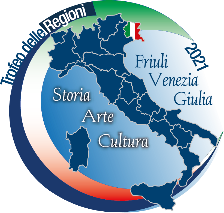 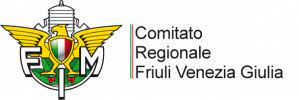 Il presente modulo deve pervenire al Co.Re. Friuli Venezia Giulia, tramite e-mail: tdrfriulivg21@gmail.com entro e non oltre il 31 agosto 2021 unitamente alla copia del bonifico effettuato su IBAN: IT30C0306967684510764984836 CAUSALE: Iscrizione Trofeo delle Regioni Mototurismo 2021.CO.RE.:____________________TROFEO DELLE REGIONI 2021Friuli V.G. – 1-2-3 ottobreN° iscrizioneCO.RE.:____________________TROFEO DELLE REGIONI 2021Friuli V.G. – 1-2-3 ottobreItinerario:turno:CO.RE.:____________________MODULO DI ISCRIZIONEDa far pervenire all’organizzazione entro il 31 agosto 2021Itinerario:turno:CO.RE.:____________________MODULO DI ISCRIZIONEDa far pervenire all’organizzazione entro il 31 agosto 2021A cura dell’organizzazioneA cura dell’organizzazioneDATI CONDUTTORE/CONDUTTRICEDATI CONDUTTORE/CONDUTTRICEDATI CONDUTTORE/CONDUTTRICEDATI CONDUTTORE/CONDUTTRICECognome:Nome:Nome:Nome:Via:Via:Via:N°:Città:PR:Cap:Cap:Moto Club:Moto Club:Tessera FMI:Tessera FMI:E-mail:E-mail:Tel:Tel:Marca e tipo moto:Marca e tipo moto:Targa:Targa:DATI PASSEGGERA/ODATI PASSEGGERA/ODATI PASSEGGERA/ODATI PASSEGGERA/OCognome:Nome:Nome:Nome:Via:Via:Via:N°:Città:PR:Cap:Cap:Moto Club:Moto Club:Tessera FMI:Tessera FMI:E-mail:E-mail:Tel:Tel:Preferenza giro turisticoLungo BreveData di arrivoData di partenzaQUOTE DI PARTECIPAZIONEQUOTE DI PARTECIPAZIONEQUOTE DI PARTECIPAZIONEQUOTE DI PARTECIPAZIONEQUOTE DI PARTECIPAZIONEProgramma itineranteN° persone€.  35,00Programma staticoN° persone€,  35.00Area di Campeggio - costo colazioneN° personeN° notti€.    5.00IMPORTO TOTALEIMPORTO TOTALEIMPORTO TOTALEIMPORTO TOTALE